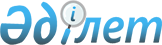 О признании утратившим силу решение ХХІV сессии районного маслихата от 14 августа 2014 года № 24/211 "Об оказании социальной помощи"Решение Шетского районного маслихата Карагандинской области от 17 сентября 2015 года № 32/286      В соответствии с пунктом 5 статьи 7 Закона Республики Казахстан от 23 января 2001 года "О местном государственном управлении и самоупарвлении в Республике Казахстан", Законом Республики Казахстан от 24 марта 1998 года "О нормативных правовых актах" районный маслихат РЕШИЛ:

      1. Признать утратившим силу решение ХХІV сессии районного маслихата от 14 августа 2014 года № 24/211 "Об оказании социальной помощи" (зарегистрировано в Реестре государственной регистрации нормативных правовых актов за № 2735, опубликовано в газете "Шет Шұғыласы" от 11 сентября 2014 года № 36 /10501/).

      2. Настоящее решение подлежит официальному опубликованию в газете "Шет Шұғыласы".


					© 2012. РГП на ПХВ «Институт законодательства и правовой информации Республики Казахстан» Министерства юстиции Республики Казахстан
				
      Предеседатель сесии

Н. Жанасбаев

      Секретарь районного
маслихата

А. Смагулулы
